Funktionsarten (linear) - Übersicht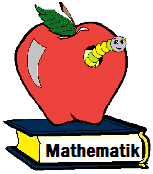 Bei den linearen Funktionen gibt es folgende verschiedene Arten: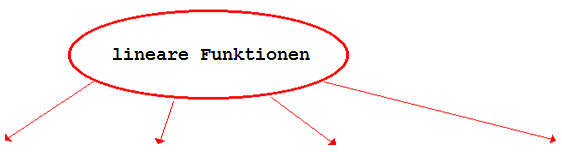 allgemeine lineare Funktionproportionale Funktionkonstante Funktionstückweise lineare FunktionTermdarstellungx      mx + bx      mxx      bz.B. x    b      für x < 1 und      x    mx      für x  1Funktions-gleichungy = mx + by = mxy = by = b und y = mxGraphGerade durch P (0|b) mit dem Steigungsfaktor mGerade durch P (0|0) mit dem Steigungsfaktor mGerade durch P (0|b) mit dem Steigungsfaktor m = 01. Teil: konst. Funktion2. Teil prop. FunktionSchnittpunkt auf der y - AchseP (0|b)P (0|0)P (0|b)1. Teil: P (0|b)2. Teil: P (0|0)Schnittpunkt auf der x - AchseN (- b:m|0)P (0|0)keinen1. Teil: keinen2. Teil: P (0|0)Steigung des GraphenSteigend, wenn m > 0.Je größer |m|, desto steiler ist die Gerade.Fallend, wenn m < 0.Je kleiner |m|, desto flacher ist die Gerade.Steigend, wenn m > 0.Je größer |m|, desto steiler ist die Gerade.Fallend, wenn m < 0. Je kleiner |m|, desto flacher ist die Gerade.Die Gerade verläuft parallel zur x - Achse, also die Steigung m = 0.1. Teil: Die Gerade verläuft parallel zur x - Achse.2. Teil: Es ist eine steigende oder fallende Gerade.